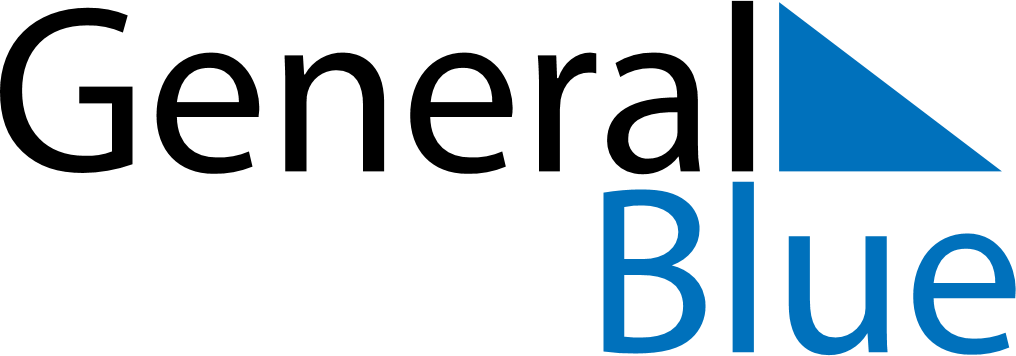 June 2024June 2024June 2024June 2024June 2024June 2024June 2024Shireet, Suhbaatar, MongoliaShireet, Suhbaatar, MongoliaShireet, Suhbaatar, MongoliaShireet, Suhbaatar, MongoliaShireet, Suhbaatar, MongoliaShireet, Suhbaatar, MongoliaShireet, Suhbaatar, MongoliaSundayMondayMondayTuesdayWednesdayThursdayFridaySaturday1Sunrise: 4:44 AMSunset: 8:12 PMDaylight: 15 hours and 28 minutes.23345678Sunrise: 4:43 AMSunset: 8:13 PMDaylight: 15 hours and 29 minutes.Sunrise: 4:43 AMSunset: 8:14 PMDaylight: 15 hours and 30 minutes.Sunrise: 4:43 AMSunset: 8:14 PMDaylight: 15 hours and 30 minutes.Sunrise: 4:42 AMSunset: 8:15 PMDaylight: 15 hours and 32 minutes.Sunrise: 4:42 AMSunset: 8:15 PMDaylight: 15 hours and 33 minutes.Sunrise: 4:41 AMSunset: 8:16 PMDaylight: 15 hours and 34 minutes.Sunrise: 4:41 AMSunset: 8:17 PMDaylight: 15 hours and 35 minutes.Sunrise: 4:41 AMSunset: 8:17 PMDaylight: 15 hours and 36 minutes.910101112131415Sunrise: 4:41 AMSunset: 8:18 PMDaylight: 15 hours and 37 minutes.Sunrise: 4:40 AMSunset: 8:19 PMDaylight: 15 hours and 38 minutes.Sunrise: 4:40 AMSunset: 8:19 PMDaylight: 15 hours and 38 minutes.Sunrise: 4:40 AMSunset: 8:19 PMDaylight: 15 hours and 39 minutes.Sunrise: 4:40 AMSunset: 8:20 PMDaylight: 15 hours and 39 minutes.Sunrise: 4:40 AMSunset: 8:20 PMDaylight: 15 hours and 40 minutes.Sunrise: 4:40 AMSunset: 8:21 PMDaylight: 15 hours and 41 minutes.Sunrise: 4:40 AMSunset: 8:21 PMDaylight: 15 hours and 41 minutes.1617171819202122Sunrise: 4:40 AMSunset: 8:22 PMDaylight: 15 hours and 42 minutes.Sunrise: 4:40 AMSunset: 8:22 PMDaylight: 15 hours and 42 minutes.Sunrise: 4:40 AMSunset: 8:22 PMDaylight: 15 hours and 42 minutes.Sunrise: 4:40 AMSunset: 8:23 PMDaylight: 15 hours and 42 minutes.Sunrise: 4:40 AMSunset: 8:23 PMDaylight: 15 hours and 42 minutes.Sunrise: 4:40 AMSunset: 8:23 PMDaylight: 15 hours and 42 minutes.Sunrise: 4:40 AMSunset: 8:23 PMDaylight: 15 hours and 42 minutes.Sunrise: 4:41 AMSunset: 8:24 PMDaylight: 15 hours and 42 minutes.2324242526272829Sunrise: 4:41 AMSunset: 8:24 PMDaylight: 15 hours and 42 minutes.Sunrise: 4:41 AMSunset: 8:24 PMDaylight: 15 hours and 42 minutes.Sunrise: 4:41 AMSunset: 8:24 PMDaylight: 15 hours and 42 minutes.Sunrise: 4:42 AMSunset: 8:24 PMDaylight: 15 hours and 42 minutes.Sunrise: 4:42 AMSunset: 8:24 PMDaylight: 15 hours and 41 minutes.Sunrise: 4:42 AMSunset: 8:24 PMDaylight: 15 hours and 41 minutes.Sunrise: 4:43 AMSunset: 8:24 PMDaylight: 15 hours and 40 minutes.Sunrise: 4:43 AMSunset: 8:24 PMDaylight: 15 hours and 40 minutes.30Sunrise: 4:44 AMSunset: 8:24 PMDaylight: 15 hours and 39 minutes.